Admominals 30 seg. Objetivo: Medir la fuerza de los músculos abdominales. Material: Colchoneta y espaldera. Descripción: Situarse tendido boca arriba con las piernas flexionadas y los pies apoyados entre el primer y segundo peldaño de la espaldera. Las manos entralazadas y situadas detrás de la nuca. En 30 segundos debe tratarse de realizar el máximo número de flexo-extensiones tocando con los codos en las rodillas y la espalda en el suelo. Observaciones: Pueden hacerse algunas flexiones de ensayo previo aunque esta prueba se efectuará sólo una vez. 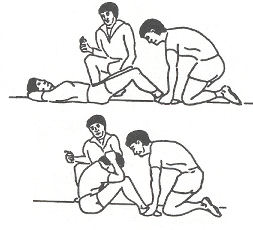 